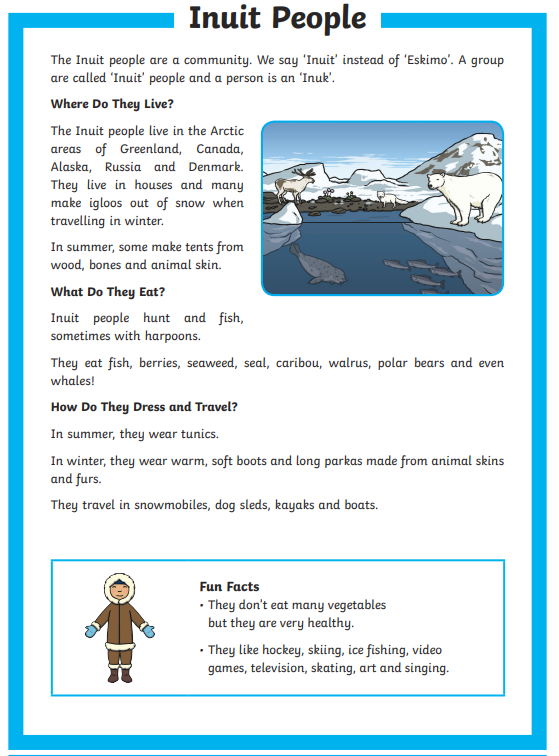 What are ‘Inuit’ people?____________________________________________________________________________Where do Inuit people live?____________________________________________________________________________In the summer, what do they make their tents from? ____________________________________________________________________________What do they eat? How do they hunt? ____________________________________________________________________________Find and copy two things that the Inuit people wear.____________________________________________________________________________